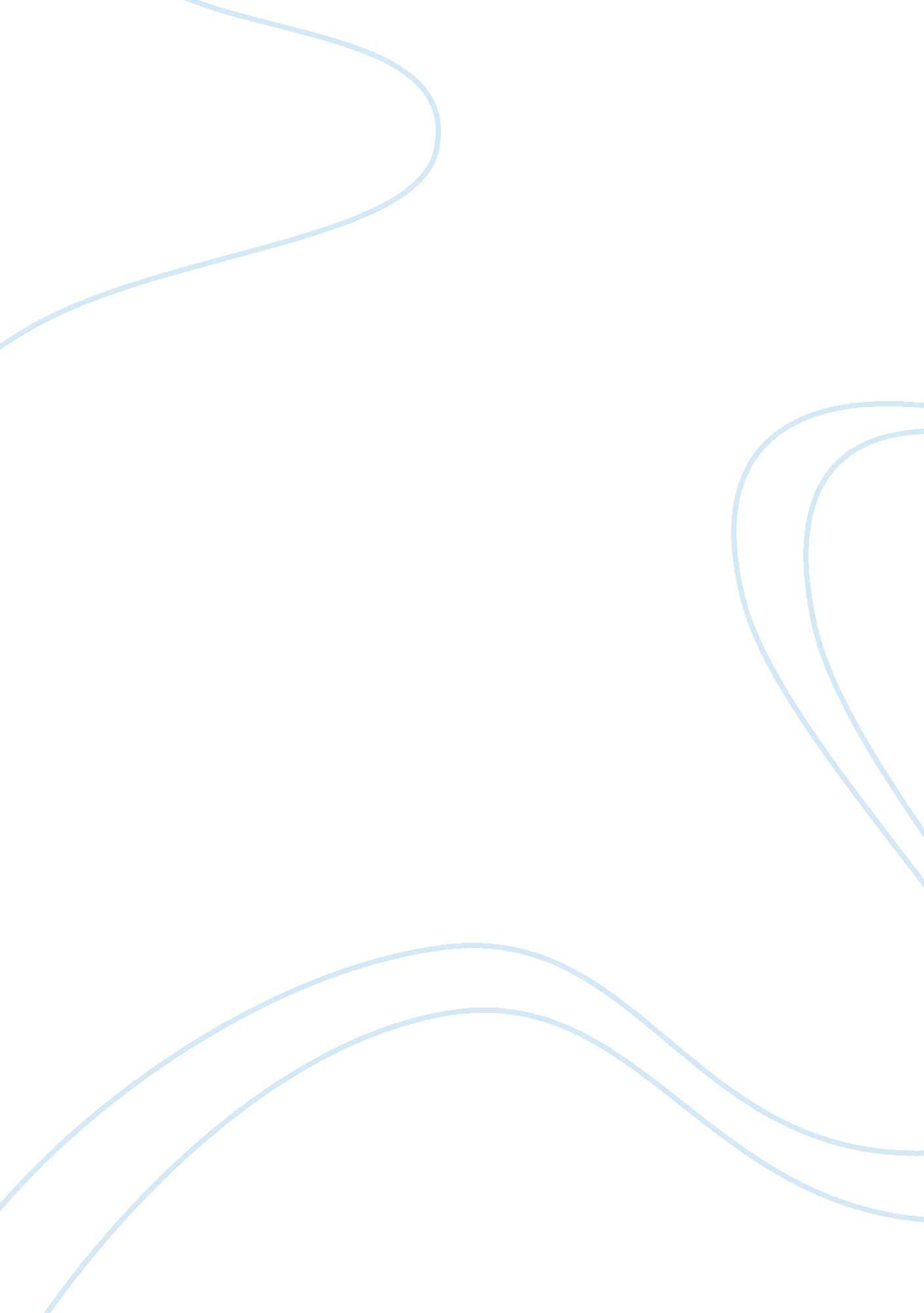 Q: do parental negligence lead to social problem among youngtersFamily, Divorce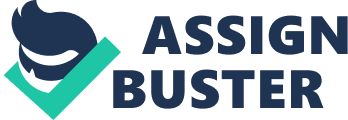 Q: Do Parental Negligence Lead to Social Problem Among Youngters There is a statistic proves that juvenile delinquencies among the youngsters are alarming from year to year. It has been a huge polemic that always being debated by the leaders as everybody knows that the youngsters are the ones who will lead our nation in future. Yusuf Al-Qardhawi said that, “ if we want to see the situation of our country in the future, just consider about our young generation". There must be a main cause regarding this issue. In my opinion, I strongly agree that parental negligence is the main cause of the social problems among the youngsters. My first point of view is, parents have educated their children in wrong ways. Why do I say like that? This is surely because, parents try to make their children educated with moral values such as respect, tolerance and kind- hearted. But they give their children with materials as they assume that, if they give those kind of things to their children, they will not be involved in social problems. Examples, parent who gives a playstation to their children are kindly hoping that their child will not involve with typical juvenile cases such as smoking, clubbing and free sex. Absolutely they are totally wrong because the right education that must be given to children is teaching them with good deeds, not materials. Besides that, marriage problems also lead to parental negligence. Generally, what is the relation between marriage problems and parental negligence? Actually, it is obvious in this millennium era that both of them are closely related. This because, if marriage problems such as divorce is arising among the parents, their duties to educate and look after their children will be affected. Lets imagine, who else will look after the children if not their own parents. The children especially youngsters will feel stress with this situation and they will probably do something crazy such as suicide. For example, there is a quarrel between husband and wife for a certain days and period. Then they would not do their duties well because they are in anger condition. So they will not care and mind if their child goes somewhere else to run away and forget the problems of their parent. Moreover, parents now a days are much concerned with material matters rather than their children. Sometimes, we can say that parents love money more than their children affair. It is undeniable that parents are really hardworking in their works but is it not acceptable if they put strong effort in works but small consideration to their children. Actually, children which are youngsters really need consideration and times from their parents. Children also need parents to be with them in any conditions such as being a shoulder to cry on. But, because of parents attitude today that really concern about work and money, times with children are affected. In addition, parents seem to put hundred percent trust to their children. They assume that their sons or daughters are kind and will not do something bad. Parents should realize that in this modern world, youngsters would be easily influenced by something new such as hedonism. Parents should monitor their children, where they go, with whom they friend with and how is their attitude in all places. Not just easily giving them the freedom to hang out especially in the night. Do not just believe what they say and try to investigate what they are currently doing because they have the right to do that. That is what parents for. Then, my opponents will say that parental negligence is not the only one that causes the social problem among youngsters. They said that there are many other factors that also contribute to juvenile delinquencies such as peers influence and mass media. But, in this point, we have to realize that parents are the ones who have a big responsibility to educate their children adequately. Children are grown within their parents, not friend. Second, mass media also contributes to this problem. But, if parents educate their children adequately, they will not get involved in social problems. In conclusion, if we look and do some observations now a days, it is actually true that parental negligence is the main cause of social problem among youngsters. Parents should play their roles well and do not neglect youngsters because they really need you. Parents are best friend of children and it is awful if children and parent acting like strangers in their own house. Parents should prove to children that they are the best men in the world who can guide their children walking in a right path. 